третий созывРешениеСобрания депутатов городского поселения МоркиО прекращении полномочий главы администрации  муниципального образования «Городское поселение Морки»Руководствуясь п. 2 ч. 1 ст. 77 Трудового кодекса Российской Федерации, пунктом 1.3 контракта на замещение должности главы администрации муниципального образования «Городское поселение Морки» от 01 ноября 2014 годаСобрание депутатов городского поселения Морки РЕШИЛО:1. Прекратить с 01 октября 2019 года полномочия главы администрации муниципального образования «Городское поселение Морки» Борисова Валерия Александровича в связи с истечением срока служебного контракта.2. Администрации муниципального образования «Городское поселение Морки» произвести расчет с высвобождаемым работником, произвести начисление и выплатить компенсацию за неиспользованный отпуск за период работы с 31 октября  2018 года по 30 октября 2019 года на 43 календарных дня и выплатить единовременную выплату согласно Положения об оплате труда лиц, замещающих муниципальные должности муниципальной службы в муниципальном образовании «Городское поселение Морки».Глава городского поселения Морки,                        председатель Собрания депутатов:                               Э.Э.Аблинова                        Морко ола сынан илемын депутатше–влакын Погынжо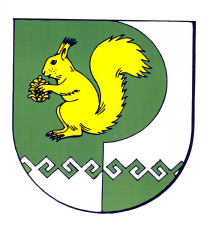 Собрание депутатов    городского поселения Морки № 8"01 " октября  2019 года